                                                                PATVIRTINTA                                                                Šiaulių rajono savivaldybės administracijos direktoriaus                                                                    2019 m. gegužės 14 d. įsakymu Nr. A-622                                                                   (Šiaulių rajono savivaldybės administracijos direktoriaus                                                                    2018 m. rugsėjo 10 d. įsakymo Nr. A-1178 redakcija)          Gyvenamosios vietos  deklaraviMO (pakeitus gyvenamąją vietą arba atvykus į lietuvos respubliką ilgiau nei 183 dienoms per metus) APRAŠAS                                             ____________________________________Asmuo, užpildęs deklaraciją, atsako už pateiktų duomenų teisingumą Lietuvos Respublikos įstatymų nustatyta tvarka (Lietuvos Respublikos gyvenamosios vietos deklaravimo įstatymo 12 str.)Gyvenamosios vietos  deklaravimo (pakeitus gyvenamąją vietą arba atvykus į Lietuvos Respubliką ilgiau nei 183 dienoms per metus) aprašo 2 priedasINFORMAVIMAS DĖL ASMENS DUOMENŲ TVARKYMO KAI DUOMENYS GAUTI IŠ DUOMENŲ SUBJEKTO____________(data)ŠiauliaiAš,__________________________, sutinku / nesutinku ir esu informuotas (-a), kad:                                             (vardas, pavardė)              (netinkamą išbraukti)1. Šiaulių rajono savivaldybės administracija (toliau – Administracija), buveinės adresas: Vilniaus g. 263, 76337 Šiauliai, el. pašto adresas prim@siauliuraj.lt., mano asmens duomenis tvarkys gyvenamosios vietos deklaravimui (pakeitus gyvenamąją vietą arba atvykus į Lietuvos Respubliką ilgiau nei 183 dienoms per metus).                                                                                           2. Asmens duomenų tvarkymo teisinis pagrindas –  2016 m. balandžio 27 d. Europos Parlamento ir Tarybos reglamento (ES) 2016/679 dėl fizinių asmenų apsaugos tvarkant asmens duomenis ir dėl laisvo tokių duomenų judėjimo ir kuriuo panaikinama Direktyva 95/46/EB (Bendrasis duomenų apsaugos reglamentas) (OL 2016 L 119, p. 1–88) 6 str. 1 d. e p.                         3. Mano asmens duomenys gali būti perduoti:3.1. teismui, teisėsaugos įstaigoms ar valstybės institucijoms tiek, kiek tokį teikimą nustato teisės aktų reikalavimai (pvz.: antstoliams, teismams ir kt.);3.2. kitiems fiziniams / juridiniams asmenims jūsų sutikimu, jei toks sutikimas gaunamas dėl konkretaus atvejo;3.3. kita: VĮ „Registrų centras“.4. Mano asmens duomenys bus saugomi 5 metų laikotarpį. Šis terminas gali būti pratęstas, jei asmens duomenys yra naudojami arba gali būti naudojami kaip įrodymai ar informacijos šaltinis ikiteisminiame ar kitokiame tyrime, įskaitant ir Valstybinės duomenų apsaugos inspekcijos vykdomame tyrime, civilinėje, administracinėje ar baudžiamojoje byloje ar kitais įstatymų nustatytais atvejais. Tokiu atveju asmens duomenys gali būti saugomi tiek, kiek reikalinga šiems duomenų tvarkymo tikslams, ir sunaikinami nedelsiant, kai tampa nebereikalingi.5. Aš turiu teisę susipažinti su Administracijoje tvarkomais savo asmens duomenimis, teisę prašyti ištaisyti netikslius duomenis, ištrinti neteisėtai tvarkomus duomenis arba apriboti jų tvarkymą, teisę nesutikti su duomenų tvarkymu, kai duomenų tvarkymas vykdomas siekiant teisėtų Administracijos interesų bei teisę į duomenų perkeliamumą, kai asmens duomenų tvarkymas grindžiamas sutikimu.6. Visais klausimais, susijusiais asmens duomenų tvarkymu, asmens duomenų apsaugos užtikrinimu ar asmens duomenų saugumo pažeidimais galiu kreiptis į Šiaulių rajono savivaldybės administracijos Teisės ir personalo administravimo skyriaus vyriausiąją specialistę (duomenų apsaugai) šiais kontaktais: tel. +370 612 93 407, el. pašto adresu inesa.lukosiute@siauliuraj.lt,  adresu – Vilniaus g. 263, 76337 Šiauliai.7. Aš turiu teisę pateikti skundą Valstybinei duomenų apsaugos inspekcijai (A. Juozapavičiaus g. 6, 09310 Vilnius, tel. (8 5) 271 2804, 279 1445, el. p. ada@ada.lt), jeigu Šiaulių rajono savivaldybės administracija neteisėtai tvarko mano asmens duomenis arba neįgyvendina mano teisių.                                                                                                            (parašas)Eil.Nr.PavadinimasAprašymasI dalis – Techninė informacija*I dalis – Techninė informacija*I dalis – Techninė informacija*1.Unikalus paslaugos kodas2.Paslaugos versijaTrečia3.Bylos, kurioje saugomi dokumentų originalai, numeris4.Registro (registracijos žurnalo) numerisII dalis – Informacija interesantuiII dalis – Informacija interesantuiII dalis – Informacija interesantui5.Paslaugos pavadinimasGyvenamosios vietos deklaravimas6.Trumpas paslaugos pavadinimasGyvenamosios vietos deklaravimas7.Paslaugos gavėjasFizinis asmuo8.Paslaugos kategorijaSeniūnijų paslaugos9.Gyvenimo atvejisReikia deklaruoti gyvenamąją vietą 10.Trumpas paslaugos aprašymasGyvenamosios vietos deklaravimo duomenų tvarkymo funkcija  vykdoma Šiaulių rajono savivaldybės administracijos seniūnijose. Lietuvos Respublikos gyventojas vienu metu deklaruoja tik vieną gyvenamąją vietą, net jei jis gyvena keliose vietose. Asmenys, privalantys deklaruoti gyvenamąją vietą, ją deklaruoja per 15 darbo dienų nuo pareigos deklaruoti gyvenamąją vietą atsiradimo, atvykimo į Lietuvos Respubliką ar gyvenamosios vietos Lietuvos Respublikoje pakeitimo.Lietuvos Respublikos gyventojai, kurie yra deklaravę gyvenamąją vietą ir kurių gyvenamoji patalpa nesikeičia pasikeitus buto (namo) numeriui, gatvės, gyvenamosios vietovės ar teritorijos administracinio vieneto pavadinimui, gyvenamosios vietos iš naujo nedeklaruoja. Šie asmenys kreipiasi į seniūniją dėl deklaravimo duomenų taisymo / keitimo.  11.Atmintinė interesantuiDeklaraciją seniūnijai, kurios teritorijoje deklaruojama gyvenamoji  vieta, asmeniškai pateikia: 1. asmenys, deklaruojantys savo gyvenamąją vietą;     
2. nepilnamečių tėvai (įtėviai) arba vienas iš jų (jei nepilnamečio tėvai (įtėviai) išsituokę – tas iš tėvų (įtėvių), su kuriuo vaikas gyvena (vaiko gyvenamoji vieta nustatyta tėvų (įtėvių) susitarimu arba teismo), arba globėjas (rūpintojas), arba kitas  atstovas pagal įstatymą); 
3. nepilnamečiai, įgiję visišką civilinį veiksnumą; 
4. nepilnamečiai, kuriems sukako 16 metų, jei šie negyvena kartu su tėvais (įtėviais) ar globėjais (rūpintojais) arba kitais atstovais pagal įstatymą, ir pastarieji jų gyvenamosios vietos nedeklaravo;5. asmenų, kuriems įsteigta globa (rūpyba), globėjas (rūpintojas), socialinės globos ar sveikatos priežiūros įstaigos, kuriai pavesta eiti globėjo (rūpintojo) pareigas, atstovas.12.Paslaugos suteikimo trukmėEsant techninėms sąlygoms, atliekama iš karto. Kai dėl techninių sąlygų tai atlikti nėra galimybės, atliekama nedelsiant atsiradus minėtoms sąlygoms.13.Paslaugai gauti reikalingi dokumentai1. Prašymas deklaruoti gyvenamąją vietą:- asmeniui pakeitus gyvenamąją vietą Lietuvos Respublikoje;- asmeniui atvykus gyventi į Lietuvos Respubliką;2. Asmens tapatybę patvirtinantis dokumentas (Lietuvos piliečio pasas arba asmens tapatybės kortelė, Europos bendrijų valstybės narės piliečio leidimas gyventi nuolat arba galiojantis Europos Sąjungos valstybės narės piliečio pasas, arba dokumentas, patvirtinantis, kad asmuo įgijo teisę nuolat gyventi Lietuvos Respublikoje);3. Vaikų asmens tapatybę patvirtinantys dokumentai, kai deklaruojama nepilnamečių asmenų gyvenamoji vieta. Jei Lietuvos Respublikos piliečio pasas ar asmens tapatybės kortelė  vaikui nebuvo išduoti, pateikiamas vaiko gimimo liudijimas;4. Globą (rūpybą) ar atstovavimą (neveiksnaus asmens) patvirtinantys dokumentai, ar šių dokumentų įstatymų ir kitų teisės aktų nustatyta tvarka patvirtinti nuorašai (kopijos) ir savo asmens tapatybę patvirtinantis dokumentas – kai asmens gyvenamąją vietą deklaruoja globėjas (rūpintojas), neveiksnaus asmens atstovas arba socialinės globos ar sveikatos priežiūros įstaigos atstovas;
5. Dokumentai, patvirtinantys nuosavybės ar kitokio teisėto valdymo, naudojimo ar disponavimo teisę į gyvenamąją patalpą, arba įstatymų ir kitų teisės aktų nustatyta tvarka patvirtinti šių dokumentų nuorašai (kopijos);..................................................
6. Atskiras gyvenamosios patalpos savininko arba bendraturčių ar jo (jų) įgalioto asmens pasirašytas sutikimas, kad asmuo apsigyventų savininkui (bendraturčiams) priklausančioje gyvenamojoje patalpoje (išskyrus atvejus, kai gyvenamąją vietą deklaruoja gyvenamosios patalpos bendraturtis), jeigu šio sutikimo nėra deklaracijoje; Įgaliojimas turi būti patvirtintas įstatymų nustatyta tvarka. ......................................................
7. Dokumentas, patvirtinantis gyvenamąją vietą, jei asmuo nėra gyvenamosios vietos savininkas, nuomininkas ar subnuomininkas. 14.Informacija, kurią savivaldybė savarankiškai gaus iš kitų institucijųDeklaravimo duomenų tvarkymo funkcijai atlikti  duomenys gaunami iš registrų ir valstybės informacinių sistemų (jeigu yra galimybė).15. Atsakingas struktūrinis dalinysSeniūnijos16.Paslaugos vadovas Seniūnai17.Kontaktinis asmuo pasiteirautiBubių seniūnija:Seniūno pavaduotoja Nijolė Saunorienė, tel. (8 41)  38 86 84,  el. p.  nijole.saunoriene@siauliuraj.lt; Ginkūnų seniūnija:Seniūno pavaduotoja  Loreta Matolienė, tel. (8 41)  50 70 25,  el. p. loreta.matoliene@siauliuraj.lt; Gruzdžių seniūnija: Seniūno pavaduotoja Gražina Slavikienė, tel. (8 41)  37 23 47, el. p. grazina.slavikiene@siauliuraj.lt; Kairių seniūnija:Seniūno pavaduotoja  Alma Macijauskienė, tel. (8 41)  37 41 80,  el. p. alma.macijauskiene@siauliuraj.lt; Kuršėnų kaimiškoji seniūnija: Vyresnioji specialistė Deimantė Mikalauskaitė,tel. (8 41)  50 80 71, el. p. deimante.mikalauskaite@siauliuraj.lt;Kuršėnų miesto seniūnija:Vyresnioji specialistė Jurga Tamošaitienė, tel.  (8 41)  58 04 42,  el. p.  jurga.tamosaitiene@siauliuraj.lt; Kužių seniūnija:Vyriausioji specialistė Indrė Šklenikienė, tel. (8 41)  37 54 41, el. p. indre.sklenikiene@siauliuraj.lt;Meškuičių seniūnija:Seniūno pavaduotoja  Virginija Remeikienė, tel. (8 41)  37 06 33, el. p. virginija.remeikiene@siauliuraj.lt; Raudėnų seniūnija:Seniūno pavaduotojas  Vidmantas Lubys, tel. (8 41)  37 66 15, el. p. vidmantas.lubys@siauliuraj.lt; Šakynos seniūnija:Seniūno pavaduotoja  Rina Gedminienė, tel. (8 41)  37 76 36, el. p.  rina.gedminiene@siauliuraj.lt; Šiaulių kaimiškoji seniūnija:Vyriausioji specialistė Zuzana Stonienė, tel. (8 41) 59 66 94,  el. p. zuzana.stoniene@siauliuraj.lt.  18.Reglamentuojantys teisės aktai1. Lietuvos Respublikos gyvenamosios vietos deklaravimo įstatymas;2. Valstybės įmonės Registrų centro direktoriaus 2018 m. sausio 15 d. įsakymas Nr. v-24 „Dėl Gyvenamosios vietos deklaravimo taisyklių patvirtinimo“;   3. Lietuvos Respublikos vietos savivaldos įstatymas.                                                              19.Paslaugos suteikimo kainaNemokamaiIII dalis – Prašymo formaIII dalis – Prašymo formaIII dalis – Prašymo forma20.Prašymo formaPriedas – forma, patvirtinta valstybės įmonės Registrų centro direktoriaus 2018 m. sausio 15d. įsakymu Nr. v-24 „Dėl Gyvenamosios vietos deklaravimo taisyklių patvirtinimo“.IV dalis – Paslaugos atlikimo proceso aprašymasIV dalis – Paslaugos atlikimo proceso aprašymasIV dalis – Paslaugos atlikimo proceso aprašymas21.Paslaugos atlikėjasBubių seniūnija:Seniūno pavaduotoja Nijolė Saunorienė, tel. (8 41)  38 86 84,  el. p.  nijole.saunoriene@siauliuraj.lt; Ginkūnų seniūnija:Seniūno pavaduotoja  Loreta Matolienė, tel. (8 41)  50 70 25,  el. p. loreta.matoliene@siauliuraj.lt; Gruzdžių seniūnija: Seniūno pavaduotoja Gražina Slavikienė, tel. (8 41)  37 23 47, el. p. grazina.slavikiene@siauliuraj.lt; Kairių seniūnija:Seniūno pavaduotoja  Alma Macijauskienė, tel. (8 41)  37 41 80,  el. p. alma.macijauskiene@siauliuraj.lt; Kuršėnų kaimiškoji seniūnija: Vyresnioji specialistė Deimantė Mikalauskaitė,tel. (8 41)  50 80 71, el. p. deimante.mikalauskaite@siauliuraj.lt;Kuršėnų miesto seniūnija:Vyresnioji specialistė Jurga Tamošaitienė, tel.  (8 41)  58 04 42,  el. p.  jurga.tamosaitiene@siauliuraj.lt; Kužių seniūnija:Vyriausioji specialistė Indrė Šklenikienė, tel. (8 41)  37 54 41, el. p. indre.sklenikiene@siauliuraj.lt;Meškuičių seniūnija:Seniūno pavaduotoja  Virginija Remeikienė, tel. (8 41)  37 06 33, el. p. virginija.remeikiene@siauliuraj.lt; Raudėnų seniūnija:Seniūno pavaduotojas  Vidmantas Lubys, tel. (8 41)  37 66 15, el. p. vidmantas.lubys@siauliuraj.lt; Šakynos seniūnija:Seniūno pavaduotoja  Rina Gedminienė, tel. (8 41)  37 76 36, el. p.  rina.gedminiene@siauliuraj.lt;Šiaulių kaimiškoji seniūnija:Vyriausioji specialistė Zuzana Stonienė, tel. (8 41) 59 66 94,  el. p. zuzana.stoniene@siauliuraj.lt.  22.Paslaugos atlikimo eiga1. Fizinis asmuo pateikia prašymą – deklaraciją Šiaulių rajono savivaldybės administracijos seniūnijai.2. Pateikti  fizinio asmens duomenys suvedami į Gyventojų registro duomenų bazę.3. Fizinio asmens deklaracijos duomenys perduodami Registrų centrui.V dalis – Paslaugos teikimo proceso aprašymas (Instrukcija asmenų aptarnavimo padalinio specialistui)V dalis – Paslaugos teikimo proceso aprašymas (Instrukcija asmenų aptarnavimo padalinio specialistui)V dalis – Paslaugos teikimo proceso aprašymas (Instrukcija asmenų aptarnavimo padalinio specialistui)23.Prašymo įforminimo eiga1.Prašymą teikiančiam asmeniui pateikiama pasirašyti informavimo forma dėl asmens duomenų tvarkymo kai duomenys gauti iš duomenų subjekto (priedas). Asmeniui pasirašius Informavimą, seniūnijos darbuotojas, atsakingas už dokumentų priėmimą:1.1 patikrina, ar pateikti visi  reikalingi dokumentai (žr. 13 punktą), ar teisingai užpildyta prašymo forma ir suveda fizinio asmens duomenis į Gyventojų registrą.  1.2. Deklaracija registruojama Gyvenamosios vietos deklaracijų registre, ant jos  užrašomas suteiktas  registracijos numeris, gavimo data. 1.3. Seniūnijos darbuotojas deklaracijos duomenų teisingumą patvirtina savo parašu.2. Prašymą teikiančiam asmeniui atsisakius ( apie atsisakymą pažymima prašyme)  pasirašyti Informavimą dėl jo asmens duomenų tvarkymo, atsakingas seniūnijos darbuotojas priima prašymą ir per penkias darbo dienas, priima sprendimą, ar gali suteikti paslaugą ir dėl tolimesnio paslaugos vykdymo arba atsisakymo ją vykdyti interesantą informuoja raštu.3. Kai prašymą teikiantis asmuo pateikia rašytinį gyvenamosios patalpos savininko arba bendraturčio ar jo (jų) įgalioto asmens sutikimą, kad asmuo apsigyventų savininkui (bendraturčiams) priklausančioje gyvenamojoje patalpoje, gyvenamosios patalpos savininkui (bendraturčiui) paštu ar el. paštu yra išsiunčiamas pranešimas apie jo asmens duomenų tvarkymą. 24.Galimi klausimaiGYVENAMOSIOS VIETOS DEKLARACIJA, PILDOMA ASMENIUI PAKEITUS GYVENAMĄJĄ VIETĄ LIETUVOS RESPUBLIKOJE AR ATVYKUS GYVENTI Į LIETUVOS RESPUBLIKĄGyvenamosios vietos deklaravimo taisyklių 1 priedas_____________________________________(Deklaravimo įstaigos pavadinimas)GAUTA                     ___________ Nr. ______________(Data)                         (Reg. Nr.)4-5, 7 ir 9 eilutės pildomos didžiosiomis raidėmis1. Asmens kodas 1. Asmens kodas 1. Asmens kodas 1. Asmens kodas 1. Asmens kodas 1. Asmens kodas 1. Asmens kodas 1. Asmens kodas 1. Asmens kodas 1. Asmens kodas 1. Asmens kodas 1. Asmens kodas 2. Gimimo data 2. Gimimo data 2. Gimimo data 2. Gimimo data 2. Gimimo data 2. Gimimo data 2. Gimimo data 2. Gimimo data 2. Gimimo data 2. Gimimo data 2. Gimimo data 2. Gimimo data 2. Gimimo data 2. Gimimo data 2. Gimimo data 2. Gimimo data 2. Gimimo data 3. Lytis      Vyr.           Mot.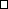 3. Lytis      Vyr.           Mot.3. Lytis      Vyr.           Mot.3. Lytis      Vyr.           Mot.3. Lytis      Vyr.           Mot.3. Lytis      Vyr.           Mot.3. Lytis      Vyr.           Mot.3. Lytis      Vyr.           Mot.3. Lytis      Vyr.           Mot.3. Lytis      Vyr.           Mot.3. Lytis      Vyr.           Mot.3. Lytis      Vyr.           Mot.PASTABA Jeigu vardai ar pavardėssudaro daugiau negu 31 ženklą, netelpantis vardasnerašomas ar įrašoma viena dvigubos pavardėsdalisPASTABA Jeigu vardai ar pavardėssudaro daugiau negu 31 ženklą, netelpantis vardasnerašomas ar įrašoma viena dvigubos pavardėsdalisPASTABA Jeigu vardai ar pavardėssudaro daugiau negu 31 ženklą, netelpantis vardasnerašomas ar įrašoma viena dvigubos pavardėsdalisPASTABA Jeigu vardai ar pavardėssudaro daugiau negu 31 ženklą, netelpantis vardasnerašomas ar įrašoma viena dvigubos pavardėsdalisPASTABA Jeigu vardai ar pavardėssudaro daugiau negu 31 ženklą, netelpantis vardasnerašomas ar įrašoma viena dvigubos pavardėsdalisPASTABA Jeigu vardai ar pavardėssudaro daugiau negu 31 ženklą, netelpantis vardasnerašomas ar įrašoma viena dvigubos pavardėsdalisPASTABA Jeigu vardai ar pavardėssudaro daugiau negu 31 ženklą, netelpantis vardasnerašomas ar įrašoma viena dvigubos pavardėsdalisPASTABA Jeigu vardai ar pavardėssudaro daugiau negu 31 ženklą, netelpantis vardasnerašomas ar įrašoma viena dvigubos pavardėsdalisPASTABA Jeigu vardai ar pavardėssudaro daugiau negu 31 ženklą, netelpantis vardasnerašomas ar įrašoma viena dvigubos pavardėsdalisPASTABA Jeigu vardai ar pavardėssudaro daugiau negu 31 ženklą, netelpantis vardasnerašomas ar įrašoma viena dvigubos pavardėsdalisPASTABA Jeigu vardai ar pavardėssudaro daugiau negu 31 ženklą, netelpantis vardasnerašomas ar įrašoma viena dvigubos pavardėsdalis4-5, 7 ir 9 eilutės pildomos didžiosiomis raidėmis------3. Lytis      Vyr.           Mot.3. Lytis      Vyr.           Mot.3. Lytis      Vyr.           Mot.3. Lytis      Vyr.           Mot.3. Lytis      Vyr.           Mot.3. Lytis      Vyr.           Mot.3. Lytis      Vyr.           Mot.3. Lytis      Vyr.           Mot.3. Lytis      Vyr.           Mot.3. Lytis      Vyr.           Mot.3. Lytis      Vyr.           Mot.3. Lytis      Vyr.           Mot.PASTABA Jeigu vardai ar pavardėssudaro daugiau negu 31 ženklą, netelpantis vardasnerašomas ar įrašoma viena dvigubos pavardėsdalisPASTABA Jeigu vardai ar pavardėssudaro daugiau negu 31 ženklą, netelpantis vardasnerašomas ar įrašoma viena dvigubos pavardėsdalisPASTABA Jeigu vardai ar pavardėssudaro daugiau negu 31 ženklą, netelpantis vardasnerašomas ar įrašoma viena dvigubos pavardėsdalisPASTABA Jeigu vardai ar pavardėssudaro daugiau negu 31 ženklą, netelpantis vardasnerašomas ar įrašoma viena dvigubos pavardėsdalisPASTABA Jeigu vardai ar pavardėssudaro daugiau negu 31 ženklą, netelpantis vardasnerašomas ar įrašoma viena dvigubos pavardėsdalisPASTABA Jeigu vardai ar pavardėssudaro daugiau negu 31 ženklą, netelpantis vardasnerašomas ar įrašoma viena dvigubos pavardėsdalisPASTABA Jeigu vardai ar pavardėssudaro daugiau negu 31 ženklą, netelpantis vardasnerašomas ar įrašoma viena dvigubos pavardėsdalisPASTABA Jeigu vardai ar pavardėssudaro daugiau negu 31 ženklą, netelpantis vardasnerašomas ar įrašoma viena dvigubos pavardėsdalisPASTABA Jeigu vardai ar pavardėssudaro daugiau negu 31 ženklą, netelpantis vardasnerašomas ar įrašoma viena dvigubos pavardėsdalisPASTABA Jeigu vardai ar pavardėssudaro daugiau negu 31 ženklą, netelpantis vardasnerašomas ar įrašoma viena dvigubos pavardėsdalisPASTABA Jeigu vardai ar pavardėssudaro daugiau negu 31 ženklą, netelpantis vardasnerašomas ar įrašoma viena dvigubos pavardėsdalis4-5, 7 ir 9 eilutės pildomos didžiosiomis raidėmis4. Vardas (vardai)4. Vardas (vardai)4. Vardas (vardai)4. Vardas (vardai)4. Vardas (vardai)4. Vardas (vardai)4. Vardas (vardai)4. Vardas (vardai)4. Vardas (vardai)4. Vardas (vardai)4. Vardas (vardai)4. Vardas (vardai)4. Vardas (vardai)4. Vardas (vardai)4. Vardas (vardai)4. Vardas (vardai)4. Vardas (vardai)4. Vardas (vardai)4. Vardas (vardai)4. Vardas (vardai)4. Vardas (vardai)4. Vardas (vardai)4. Vardas (vardai)4. Vardas (vardai)4. Vardas (vardai)4. Vardas (vardai)4. Vardas (vardai)4. Vardas (vardai)4. Vardas (vardai)4. Vardas (vardai)4. Vardas (vardai)4. Vardas (vardai)4. Vardas (vardai)4. Vardas (vardai)4. Vardas (vardai)4. Vardas (vardai)4. Vardas (vardai)4. Vardas (vardai)4. Vardas (vardai)4. Vardas (vardai)4. Vardas (vardai)4. Vardas (vardai)4. Vardas (vardai)PASTABA Jeigu vardai ar pavardėssudaro daugiau negu 31 ženklą, netelpantis vardasnerašomas ar įrašoma viena dvigubos pavardėsdalisPASTABA Jeigu vardai ar pavardėssudaro daugiau negu 31 ženklą, netelpantis vardasnerašomas ar įrašoma viena dvigubos pavardėsdalisPASTABA Jeigu vardai ar pavardėssudaro daugiau negu 31 ženklą, netelpantis vardasnerašomas ar įrašoma viena dvigubos pavardėsdalisPASTABA Jeigu vardai ar pavardėssudaro daugiau negu 31 ženklą, netelpantis vardasnerašomas ar įrašoma viena dvigubos pavardėsdalisPASTABA Jeigu vardai ar pavardėssudaro daugiau negu 31 ženklą, netelpantis vardasnerašomas ar įrašoma viena dvigubos pavardėsdalisPASTABA Jeigu vardai ar pavardėssudaro daugiau negu 31 ženklą, netelpantis vardasnerašomas ar įrašoma viena dvigubos pavardėsdalisPASTABA Jeigu vardai ar pavardėssudaro daugiau negu 31 ženklą, netelpantis vardasnerašomas ar įrašoma viena dvigubos pavardėsdalisPASTABA Jeigu vardai ar pavardėssudaro daugiau negu 31 ženklą, netelpantis vardasnerašomas ar įrašoma viena dvigubos pavardėsdalisPASTABA Jeigu vardai ar pavardėssudaro daugiau negu 31 ženklą, netelpantis vardasnerašomas ar įrašoma viena dvigubos pavardėsdalisPASTABA Jeigu vardai ar pavardėssudaro daugiau negu 31 ženklą, netelpantis vardasnerašomas ar įrašoma viena dvigubos pavardėsdalisPASTABA Jeigu vardai ar pavardėssudaro daugiau negu 31 ženklą, netelpantis vardasnerašomas ar įrašoma viena dvigubos pavardėsdalis4-5, 7 ir 9 eilutės pildomos didžiosiomis raidėmisPASTABA Jeigu vardai ar pavardėssudaro daugiau negu 31 ženklą, netelpantis vardasnerašomas ar įrašoma viena dvigubos pavardėsdalisPASTABA Jeigu vardai ar pavardėssudaro daugiau negu 31 ženklą, netelpantis vardasnerašomas ar įrašoma viena dvigubos pavardėsdalisPASTABA Jeigu vardai ar pavardėssudaro daugiau negu 31 ženklą, netelpantis vardasnerašomas ar įrašoma viena dvigubos pavardėsdalisPASTABA Jeigu vardai ar pavardėssudaro daugiau negu 31 ženklą, netelpantis vardasnerašomas ar įrašoma viena dvigubos pavardėsdalisPASTABA Jeigu vardai ar pavardėssudaro daugiau negu 31 ženklą, netelpantis vardasnerašomas ar įrašoma viena dvigubos pavardėsdalisPASTABA Jeigu vardai ar pavardėssudaro daugiau negu 31 ženklą, netelpantis vardasnerašomas ar įrašoma viena dvigubos pavardėsdalisPASTABA Jeigu vardai ar pavardėssudaro daugiau negu 31 ženklą, netelpantis vardasnerašomas ar įrašoma viena dvigubos pavardėsdalisPASTABA Jeigu vardai ar pavardėssudaro daugiau negu 31 ženklą, netelpantis vardasnerašomas ar įrašoma viena dvigubos pavardėsdalisPASTABA Jeigu vardai ar pavardėssudaro daugiau negu 31 ženklą, netelpantis vardasnerašomas ar įrašoma viena dvigubos pavardėsdalisPASTABA Jeigu vardai ar pavardėssudaro daugiau negu 31 ženklą, netelpantis vardasnerašomas ar įrašoma viena dvigubos pavardėsdalisPASTABA Jeigu vardai ar pavardėssudaro daugiau negu 31 ženklą, netelpantis vardasnerašomas ar įrašoma viena dvigubos pavardėsdalis4-5, 7 ir 9 eilutės pildomos didžiosiomis raidėmis5. Pavardė5. Pavardė5. Pavardė5. Pavardė5. Pavardė5. Pavardė5. Pavardė5. Pavardė5. Pavardė5. Pavardė5. Pavardė5. Pavardė5. Pavardė5. Pavardė5. Pavardė5. Pavardė5. Pavardė5. Pavardė5. Pavardė5. Pavardė5. Pavardė5. Pavardė5. Pavardė5. Pavardė5. Pavardė5. Pavardė5. Pavardė5. Pavardė5. Pavardė5. Pavardė5. Pavardė5. Pavardė5. Pavardė5. Pavardė5. Pavardė5. Pavardė5. Pavardė5. Pavardė5. Pavardė5. Pavardė5. Pavardė5. Pavardė5. PavardėPASTABA Jeigu vardai ar pavardėssudaro daugiau negu 31 ženklą, netelpantis vardasnerašomas ar įrašoma viena dvigubos pavardėsdalisPASTABA Jeigu vardai ar pavardėssudaro daugiau negu 31 ženklą, netelpantis vardasnerašomas ar įrašoma viena dvigubos pavardėsdalisPASTABA Jeigu vardai ar pavardėssudaro daugiau negu 31 ženklą, netelpantis vardasnerašomas ar įrašoma viena dvigubos pavardėsdalisPASTABA Jeigu vardai ar pavardėssudaro daugiau negu 31 ženklą, netelpantis vardasnerašomas ar įrašoma viena dvigubos pavardėsdalisPASTABA Jeigu vardai ar pavardėssudaro daugiau negu 31 ženklą, netelpantis vardasnerašomas ar įrašoma viena dvigubos pavardėsdalisPASTABA Jeigu vardai ar pavardėssudaro daugiau negu 31 ženklą, netelpantis vardasnerašomas ar įrašoma viena dvigubos pavardėsdalisPASTABA Jeigu vardai ar pavardėssudaro daugiau negu 31 ženklą, netelpantis vardasnerašomas ar įrašoma viena dvigubos pavardėsdalisPASTABA Jeigu vardai ar pavardėssudaro daugiau negu 31 ženklą, netelpantis vardasnerašomas ar įrašoma viena dvigubos pavardėsdalisPASTABA Jeigu vardai ar pavardėssudaro daugiau negu 31 ženklą, netelpantis vardasnerašomas ar įrašoma viena dvigubos pavardėsdalisPASTABA Jeigu vardai ar pavardėssudaro daugiau negu 31 ženklą, netelpantis vardasnerašomas ar įrašoma viena dvigubos pavardėsdalisPASTABA Jeigu vardai ar pavardėssudaro daugiau negu 31 ženklą, netelpantis vardasnerašomas ar įrašoma viena dvigubos pavardėsdalis4-5, 7 ir 9 eilutės pildomos didžiosiomis raidėmisPASTABA Jeigu vardai ar pavardėssudaro daugiau negu 31 ženklą, netelpantis vardasnerašomas ar įrašoma viena dvigubos pavardėsdalisPASTABA Jeigu vardai ar pavardėssudaro daugiau negu 31 ženklą, netelpantis vardasnerašomas ar įrašoma viena dvigubos pavardėsdalisPASTABA Jeigu vardai ar pavardėssudaro daugiau negu 31 ženklą, netelpantis vardasnerašomas ar įrašoma viena dvigubos pavardėsdalisPASTABA Jeigu vardai ar pavardėssudaro daugiau negu 31 ženklą, netelpantis vardasnerašomas ar įrašoma viena dvigubos pavardėsdalisPASTABA Jeigu vardai ar pavardėssudaro daugiau negu 31 ženklą, netelpantis vardasnerašomas ar įrašoma viena dvigubos pavardėsdalisPASTABA Jeigu vardai ar pavardėssudaro daugiau negu 31 ženklą, netelpantis vardasnerašomas ar įrašoma viena dvigubos pavardėsdalisPASTABA Jeigu vardai ar pavardėssudaro daugiau negu 31 ženklą, netelpantis vardasnerašomas ar įrašoma viena dvigubos pavardėsdalisPASTABA Jeigu vardai ar pavardėssudaro daugiau negu 31 ženklą, netelpantis vardasnerašomas ar įrašoma viena dvigubos pavardėsdalisPASTABA Jeigu vardai ar pavardėssudaro daugiau negu 31 ženklą, netelpantis vardasnerašomas ar įrašoma viena dvigubos pavardėsdalisPASTABA Jeigu vardai ar pavardėssudaro daugiau negu 31 ženklą, netelpantis vardasnerašomas ar įrašoma viena dvigubos pavardėsdalisPASTABA Jeigu vardai ar pavardėssudaro daugiau negu 31 ženklą, netelpantis vardasnerašomas ar įrašoma viena dvigubos pavardėsdalis4-5, 7 ir 9 eilutės pildomos didžiosiomis raidėmis6. Kontaktiniai duomenys:6. Kontaktiniai duomenys:6. Kontaktiniai duomenys:6. Kontaktiniai duomenys:Telefono Nr.Telefono Nr.Telefono Nr.Telefono Nr.Telefono Nr.Telefono Nr.Telefono Nr.4-5, 7 ir 9 eilutės pildomos didžiosiomis raidėmis6. Kontaktiniai duomenys:6. Kontaktiniai duomenys:6. Kontaktiniai duomenys:6. Kontaktiniai duomenys:El. pašto adresasEl. pašto adresasEl. pašto adresasEl. pašto adresasEl. pašto adresasEl. pašto adresasEl. pašto adresas4-5, 7 ir 9 eilutės pildomos didžiosiomis raidėmis7. Pilietybė7. Pilietybė7. Pilietybė7. Pilietybė7. Pilietybė7. Pilietybė7. Pilietybė7. Pilietybė7. Pilietybė7. Pilietybė7. Pilietybė7. Pilietybė7. Pilietybė7. Pilietybė7. Pilietybė7. Pilietybė7. Pilietybė7. Pilietybė7. Pilietybė7. Pilietybė7. Pilietybė7. Pilietybė7. Pilietybė7. Pilietybė7. Pilietybė7. Pilietybė7. Pilietybė7. Pilietybė7. Pilietybė7. Pilietybė7. Pilietybė4-5, 7 ir 9 eilutės pildomos didžiosiomis raidėmis8. Pateiktas asmensdokumentas8. Pateiktas asmensdokumentas8. Pateiktas asmensdokumentas8. Pateiktas asmensdokumentas8. Pateiktas asmensdokumentas8. Pateiktas asmensdokumentasPasasPasasPasasPasasATKATKATKATKATKLeidimas gyventi LR                         LR piliečio iki 16 metų gimimo liudijimasLeidimas gyventi LR                         LR piliečio iki 16 metų gimimo liudijimasLeidimas gyventi LR                         LR piliečio iki 16 metų gimimo liudijimasLeidimas gyventi LR                         LR piliečio iki 16 metų gimimo liudijimasLeidimas gyventi LR                         LR piliečio iki 16 metų gimimo liudijimasLeidimas gyventi LR                         LR piliečio iki 16 metų gimimo liudijimasLeidimas gyventi LR                         LR piliečio iki 16 metų gimimo liudijimasLeidimas gyventi LR                         LR piliečio iki 16 metų gimimo liudijimasLeidimas gyventi LR                         LR piliečio iki 16 metų gimimo liudijimasLeidimas gyventi LR                         LR piliečio iki 16 metų gimimo liudijimasLeidimas gyventi LR                         LR piliečio iki 16 metų gimimo liudijimasLeidimas gyventi LR                         LR piliečio iki 16 metų gimimo liudijimasLeidimas gyventi LR                         LR piliečio iki 16 metų gimimo liudijimasLeidimas gyventi LR                         LR piliečio iki 16 metų gimimo liudijimasLeidimas gyventi LR                         LR piliečio iki 16 metų gimimo liudijimasLeidimas gyventi LR                         LR piliečio iki 16 metų gimimo liudijimasLeidimas gyventi LR                         LR piliečio iki 16 metų gimimo liudijimasLeidimas gyventi LR                         LR piliečio iki 16 metų gimimo liudijimasLeidimas gyventi LR                         LR piliečio iki 16 metų gimimo liudijimasLeidimas gyventi LR                         LR piliečio iki 16 metų gimimo liudijimasLeidimas gyventi LR                         LR piliečio iki 16 metų gimimo liudijimasLeidimas gyventi LR                         LR piliečio iki 16 metų gimimo liudijimasLeidimas gyventi LR                         LR piliečio iki 16 metų gimimo liudijimasLeidimas gyventi LR                         LR piliečio iki 16 metų gimimo liudijimasLeidimas gyventi LR                         LR piliečio iki 16 metų gimimo liudijimasLeidimas gyventi LR                         LR piliečio iki 16 metų gimimo liudijimasLeidimas gyventi LR                         LR piliečio iki 16 metų gimimo liudijimasLeidimas gyventi LR                         LR piliečio iki 16 metų gimimo liudijimasLeidimas gyventi LR                         LR piliečio iki 16 metų gimimo liudijimasLeidimas gyventi LR                         LR piliečio iki 16 metų gimimo liudijimasLeidimas gyventi LR                         LR piliečio iki 16 metų gimimo liudijimasLeidimas gyventi LR                         LR piliečio iki 16 metų gimimo liudijimasLeidimas gyventi LR                         LR piliečio iki 16 metų gimimo liudijimasLeidimas gyventi LR                         LR piliečio iki 16 metų gimimo liudijimasLeidimas gyventi LR                         LR piliečio iki 16 metų gimimo liudijimasLeidimas gyventi LR                         LR piliečio iki 16 metų gimimo liudijimasLeidimas gyventi LR                         LR piliečio iki 16 metų gimimo liudijimasLeidimas gyventi LR                         LR piliečio iki 16 metų gimimo liudijimasLeidimas gyventi LR                         LR piliečio iki 16 metų gimimo liudijimas4-5, 7 ir 9 eilutės pildomos didžiosiomis raidėmisPateikto dokumento numeris:Pateikto dokumento numeris:Pateikto dokumento numeris:Pateikto dokumento numeris:Pateikto dokumento numeris:Pateikto dokumento numeris:Pateikto dokumento numeris:Pateikto dokumento numeris:Pateikto dokumento numeris:Pateikto dokumento numeris:Pateikto dokumento numeris:Pateikto dokumento numeris:Pateikto dokumento numeris:Pateikto dokumento numeris:Pateikto dokumento numeris:Dokumento išdavimo data:Dokumento išdavimo data:Dokumento išdavimo data:Dokumento išdavimo data:Dokumento išdavimo data:Dokumento išdavimo data:Dokumento išdavimo data:Dokumento išdavimo data:Dokumento išdavimo data:Dokumento išdavimo data:Dokumento išdavimo data:Dokumento išdavimo data:Dokumento išdavimo data:Dokumento išdavimo data:Dokumento išdavimo data:Dokumento išdavimo data:Dokumento išdavimo data:Dokumentas galioja iki:Dokumentas galioja iki:Dokumentas galioja iki:Dokumentas galioja iki:Dokumentas galioja iki:Dokumentas galioja iki:Dokumentas galioja iki:Dokumentas galioja iki:Dokumentas galioja iki:Dokumentas galioja iki:Dokumentas galioja iki:Dokumentas galioja iki:Dokumentas galioja iki:Dokumentas galioja iki:Dokumentas galioja iki:Dokumentas galioja iki:Dokumentas galioja iki:Dokumentas galioja iki:4-5, 7 ir 9 eilutės pildomos didžiosiomis raidėmisPateikto dokumento numeris:Pateikto dokumento numeris:Pateikto dokumento numeris:Pateikto dokumento numeris:Pateikto dokumento numeris:Pateikto dokumento numeris:Pateikto dokumento numeris:Pateikto dokumento numeris:Pateikto dokumento numeris:Pateikto dokumento numeris:Pateikto dokumento numeris:Pateikto dokumento numeris:Pateikto dokumento numeris:Pateikto dokumento numeris:Pateikto dokumento numeris:___2200____4-5, 7 ir 9 eilutės pildomos didžiosiomis raidėmisDokumentą išdavė:Dokumentą išdavė:Dokumentą išdavė:Dokumentą išdavė:Dokumentą išdavė:Dokumentą išdavė:Dokumentą išdavė:Dokumentą išdavė:Dokumentą išdavė:Dokumentą išdavė:Dokumentą išdavė:Dokumentą išdavė:Dokumentą išdavė:Dokumentą išdavė:Dokumentą išdavė:Dokumentą išdavė:Dokumentą išdavė:Dokumentą išdavė:4-5, 7 ir 9 eilutės pildomos didžiosiomis raidėmis9. Deklaruojama gyvenamoji vieta:Savivaldybė9. Deklaruojama gyvenamoji vieta:Savivaldybė9. Deklaruojama gyvenamoji vieta:Savivaldybė9. Deklaruojama gyvenamoji vieta:Savivaldybė9. Deklaruojama gyvenamoji vieta:Savivaldybė9. Deklaruojama gyvenamoji vieta:Savivaldybė9. Deklaruojama gyvenamoji vieta:Savivaldybė9. Deklaruojama gyvenamoji vieta:Savivaldybė9. Deklaruojama gyvenamoji vieta:Savivaldybė9. Deklaruojama gyvenamoji vieta:Savivaldybė9. Deklaruojama gyvenamoji vieta:Savivaldybė9. Deklaruojama gyvenamoji vieta:Savivaldybė9. Deklaruojama gyvenamoji vieta:Savivaldybė9. Deklaruojama gyvenamoji vieta:Savivaldybė9. Deklaruojama gyvenamoji vieta:Savivaldybė9. Deklaruojama gyvenamoji vieta:Savivaldybė9. Deklaruojama gyvenamoji vieta:Savivaldybė9. Deklaruojama gyvenamoji vieta:Savivaldybė11A. Patalpos naudingas plotas (m2):11A. Patalpos naudingas plotas (m2):11A. Patalpos naudingas plotas (m2):11A. Patalpos naudingas plotas (m2):11A. Patalpos naudingas plotas (m2):11A. Patalpos naudingas plotas (m2):11A. Patalpos naudingas plotas (m2):11A. Patalpos naudingas plotas (m2):11A. Patalpos naudingas plotas (m2):11A. Patalpos naudingas plotas (m2):10. Ankstesnės gyvenamosios vietos adresas:10. Ankstesnės gyvenamosios vietos adresas:10. Ankstesnės gyvenamosios vietos adresas:10. Ankstesnės gyvenamosios vietos adresas:10. Ankstesnės gyvenamosios vietos adresas:10. Ankstesnės gyvenamosios vietos adresas:10. Ankstesnės gyvenamosios vietos adresas:10. Ankstesnės gyvenamosios vietos adresas:10. Ankstesnės gyvenamosios vietos adresas:10. Ankstesnės gyvenamosios vietos adresas:10. Ankstesnės gyvenamosios vietos adresas:10. Ankstesnės gyvenamosios vietos adresas:10. Ankstesnės gyvenamosios vietos adresas:10. Ankstesnės gyvenamosios vietos adresas:10. Ankstesnės gyvenamosios vietos adresas:10. Ankstesnės gyvenamosios vietos adresas:10. Ankstesnės gyvenamosios vietos adresas:10. Ankstesnės gyvenamosios vietos adresas:10. Ankstesnės gyvenamosios vietos adresas:10. Ankstesnės gyvenamosios vietos adresas:10. Ankstesnės gyvenamosios vietos adresas:10. Ankstesnės gyvenamosios vietos adresas:10. Ankstesnės gyvenamosios vietos adresas:10. Ankstesnės gyvenamosios vietos adresas:4-5, 7 ir 9 eilutės pildomos didžiosiomis raidėmisMiestasMiestasMiestasMiestasMiestasMiestasMiestasMiestasMiestasMiestasMiestasMiestasMiestasMiestasMiestasMiestasMiestasMiestas4-5, 7 ir 9 eilutės pildomos didžiosiomis raidėmisSeniūnijaSeniūnijaSeniūnijaSeniūnijaSeniūnijaSeniūnijaSeniūnijaSeniūnijaSeniūnijaSeniūnijaSeniūnijaSeniūnijaSeniūnijaSeniūnijaSeniūnijaSeniūnijaSeniūnijaSeniūnija11B. Deklaravusių asmenų skaičius:11B. Deklaravusių asmenų skaičius:11B. Deklaravusių asmenų skaičius:11B. Deklaravusių asmenų skaičius:11B. Deklaravusių asmenų skaičius:11B. Deklaravusių asmenų skaičius:11B. Deklaravusių asmenų skaičius:11B. Deklaravusių asmenų skaičius:11B. Deklaravusių asmenų skaičius:11B. Deklaravusių asmenų skaičius:4-5, 7 ir 9 eilutės pildomos didžiosiomis raidėmisMiestelis / kaimas / vs. Miestelis / kaimas / vs. Miestelis / kaimas / vs. Miestelis / kaimas / vs. Miestelis / kaimas / vs. Miestelis / kaimas / vs. Miestelis / kaimas / vs. Miestelis / kaimas / vs. Miestelis / kaimas / vs. Miestelis / kaimas / vs. Miestelis / kaimas / vs. Miestelis / kaimas / vs. Miestelis / kaimas / vs. Miestelis / kaimas / vs. Miestelis / kaimas / vs. Miestelis / kaimas / vs. Miestelis / kaimas / vs. Miestelis / kaimas / vs. 4-5, 7 ir 9 eilutės pildomos didžiosiomis raidėmisGatvėGatvėGatvėGatvėGatvėGatvėGatvėGatvėGatvėGatvėGatvėGatvėGatvėGatvėGatvėGatvėGatvėGatvė11. Unikalus pastato (patalpos) numeris:11. Unikalus pastato (patalpos) numeris:11. Unikalus pastato (patalpos) numeris:11. Unikalus pastato (patalpos) numeris:11. Unikalus pastato (patalpos) numeris:11. Unikalus pastato (patalpos) numeris:11. Unikalus pastato (patalpos) numeris:11. Unikalus pastato (patalpos) numeris:11. Unikalus pastato (patalpos) numeris:11. Unikalus pastato (patalpos) numeris:11. Unikalus pastato (patalpos) numeris:11. Unikalus pastato (patalpos) numeris:11. Unikalus pastato (patalpos) numeris:11. Unikalus pastato (patalpos) numeris:11. Unikalus pastato (patalpos) numeris:11. Unikalus pastato (patalpos) numeris:11. Unikalus pastato (patalpos) numeris:11. Unikalus pastato (patalpos) numeris:11. Unikalus pastato (patalpos) numeris:11. Unikalus pastato (patalpos) numeris:11. Unikalus pastato (patalpos) numeris:11. Unikalus pastato (patalpos) numeris:11. Unikalus pastato (patalpos) numeris:11. Unikalus pastato (patalpos) numeris:11. Unikalus pastato (patalpos) numeris:11. Unikalus pastato (patalpos) numeris:11. Unikalus pastato (patalpos) numeris:11. Unikalus pastato (patalpos) numeris:11. Unikalus pastato (patalpos) numeris:11. Unikalus pastato (patalpos) numeris:11. Unikalus pastato (patalpos) numeris:Namo Nr.Namo Nr.Namo Nr.Namo Nr.Namo Nr.Korpuso Nr.Korpuso Nr.Korpuso Nr.Korpuso Nr.Korpuso Nr.Buto Nr.Buto Nr.Buto Nr.Buto Nr.Buto Nr.Buto Nr.Buto Nr.---: 12. Deklaracija pateikta:                                 Asmeniškai                          Vieno iš tėvų (įtėvių)           Globėjo (rūpintojo) ar neveiksnaus asmens atstovo 12. Deklaracija pateikta:                                 Asmeniškai                          Vieno iš tėvų (įtėvių)           Globėjo (rūpintojo) ar neveiksnaus asmens atstovo 12. Deklaracija pateikta:                                 Asmeniškai                          Vieno iš tėvų (įtėvių)           Globėjo (rūpintojo) ar neveiksnaus asmens atstovo 12. Deklaracija pateikta:                                 Asmeniškai                          Vieno iš tėvų (įtėvių)           Globėjo (rūpintojo) ar neveiksnaus asmens atstovo 12. Deklaracija pateikta:                                 Asmeniškai                          Vieno iš tėvų (įtėvių)           Globėjo (rūpintojo) ar neveiksnaus asmens atstovo 12. Deklaracija pateikta:                                 Asmeniškai                          Vieno iš tėvų (įtėvių)           Globėjo (rūpintojo) ar neveiksnaus asmens atstovo 12. Deklaracija pateikta:                                 Asmeniškai                          Vieno iš tėvų (įtėvių)           Globėjo (rūpintojo) ar neveiksnaus asmens atstovo 12. Deklaracija pateikta:                                 Asmeniškai                          Vieno iš tėvų (įtėvių)           Globėjo (rūpintojo) ar neveiksnaus asmens atstovo 12. Deklaracija pateikta:                                 Asmeniškai                          Vieno iš tėvų (įtėvių)           Globėjo (rūpintojo) ar neveiksnaus asmens atstovo 12. Deklaracija pateikta:                                 Asmeniškai                          Vieno iš tėvų (įtėvių)           Globėjo (rūpintojo) ar neveiksnaus asmens atstovo 12. Deklaracija pateikta:                                 Asmeniškai                          Vieno iš tėvų (įtėvių)           Globėjo (rūpintojo) ar neveiksnaus asmens atstovo 12. Deklaracija pateikta:                                 Asmeniškai                          Vieno iš tėvų (įtėvių)           Globėjo (rūpintojo) ar neveiksnaus asmens atstovo 12. Deklaracija pateikta:                                 Asmeniškai                          Vieno iš tėvų (įtėvių)           Globėjo (rūpintojo) ar neveiksnaus asmens atstovo 12. Deklaracija pateikta:                                 Asmeniškai                          Vieno iš tėvų (įtėvių)           Globėjo (rūpintojo) ar neveiksnaus asmens atstovo 12. Deklaracija pateikta:                                 Asmeniškai                          Vieno iš tėvų (įtėvių)           Globėjo (rūpintojo) ar neveiksnaus asmens atstovo 12. Deklaracija pateikta:                                 Asmeniškai                          Vieno iš tėvų (įtėvių)           Globėjo (rūpintojo) ar neveiksnaus asmens atstovo 12. Deklaracija pateikta:                                 Asmeniškai                          Vieno iš tėvų (įtėvių)           Globėjo (rūpintojo) ar neveiksnaus asmens atstovo 12. Deklaracija pateikta:                                 Asmeniškai                          Vieno iš tėvų (įtėvių)           Globėjo (rūpintojo) ar neveiksnaus asmens atstovo 12. Deklaracija pateikta:                                 Asmeniškai                          Vieno iš tėvų (įtėvių)           Globėjo (rūpintojo) ar neveiksnaus asmens atstovo 12. Deklaracija pateikta:                                 Asmeniškai                          Vieno iš tėvų (įtėvių)           Globėjo (rūpintojo) ar neveiksnaus asmens atstovo 12. Deklaracija pateikta:                                 Asmeniškai                          Vieno iš tėvų (įtėvių)           Globėjo (rūpintojo) ar neveiksnaus asmens atstovo 12. Deklaracija pateikta:                                 Asmeniškai                          Vieno iš tėvų (įtėvių)           Globėjo (rūpintojo) ar neveiksnaus asmens atstovo 12. Deklaracija pateikta:                                 Asmeniškai                          Vieno iš tėvų (įtėvių)           Globėjo (rūpintojo) ar neveiksnaus asmens atstovo 12. Deklaracija pateikta:                                 Asmeniškai                          Vieno iš tėvų (įtėvių)           Globėjo (rūpintojo) ar neveiksnaus asmens atstovo 12. Deklaracija pateikta:                                 Asmeniškai                          Vieno iš tėvų (įtėvių)           Globėjo (rūpintojo) ar neveiksnaus asmens atstovo 12. Deklaracija pateikta:                                 Asmeniškai                          Vieno iš tėvų (įtėvių)           Globėjo (rūpintojo) ar neveiksnaus asmens atstovo 12. Deklaracija pateikta:                                 Asmeniškai                          Vieno iš tėvų (įtėvių)           Globėjo (rūpintojo) ar neveiksnaus asmens atstovo 12. Deklaracija pateikta:                                 Asmeniškai                          Vieno iš tėvų (įtėvių)           Globėjo (rūpintojo) ar neveiksnaus asmens atstovo 12. Deklaracija pateikta:                                 Asmeniškai                          Vieno iš tėvų (įtėvių)           Globėjo (rūpintojo) ar neveiksnaus asmens atstovo 12. Deklaracija pateikta:                                 Asmeniškai                          Vieno iš tėvų (įtėvių)           Globėjo (rūpintojo) ar neveiksnaus asmens atstovo 12. Deklaracija pateikta:                                 Asmeniškai                          Vieno iš tėvų (įtėvių)           Globėjo (rūpintojo) ar neveiksnaus asmens atstovo 12. Deklaracija pateikta:                                 Asmeniškai                          Vieno iš tėvų (įtėvių)           Globėjo (rūpintojo) ar neveiksnaus asmens atstovo 12. Deklaracija pateikta:                                 Asmeniškai                          Vieno iš tėvų (įtėvių)           Globėjo (rūpintojo) ar neveiksnaus asmens atstovo 12. Deklaracija pateikta:                                 Asmeniškai                          Vieno iš tėvų (įtėvių)           Globėjo (rūpintojo) ar neveiksnaus asmens atstovo 12. Deklaracija pateikta:                                 Asmeniškai                          Vieno iš tėvų (įtėvių)           Globėjo (rūpintojo) ar neveiksnaus asmens atstovo 12. Deklaracija pateikta:                                 Asmeniškai                          Vieno iš tėvų (įtėvių)           Globėjo (rūpintojo) ar neveiksnaus asmens atstovo 12. Deklaracija pateikta:                                 Asmeniškai                          Vieno iš tėvų (įtėvių)           Globėjo (rūpintojo) ar neveiksnaus asmens atstovo 12. Deklaracija pateikta:                                 Asmeniškai                          Vieno iš tėvų (įtėvių)           Globėjo (rūpintojo) ar neveiksnaus asmens atstovo 12. Deklaracija pateikta:                                 Asmeniškai                          Vieno iš tėvų (įtėvių)           Globėjo (rūpintojo) ar neveiksnaus asmens atstovo 12. Deklaracija pateikta:                                 Asmeniškai                          Vieno iš tėvų (įtėvių)           Globėjo (rūpintojo) ar neveiksnaus asmens atstovo 12. Deklaracija pateikta:                                 Asmeniškai                          Vieno iš tėvų (įtėvių)           Globėjo (rūpintojo) ar neveiksnaus asmens atstovo 12. Deklaracija pateikta:                                 Asmeniškai                          Vieno iš tėvų (įtėvių)           Globėjo (rūpintojo) ar neveiksnaus asmens atstovo 12. Deklaracija pateikta:                                 Asmeniškai                          Vieno iš tėvų (įtėvių)           Globėjo (rūpintojo) ar neveiksnaus asmens atstovo 12. Deklaracija pateikta:                                 Asmeniškai                          Vieno iš tėvų (įtėvių)           Globėjo (rūpintojo) ar neveiksnaus asmens atstovo 12. Deklaracija pateikta:                                 Asmeniškai                          Vieno iš tėvų (įtėvių)           Globėjo (rūpintojo) ar neveiksnaus asmens atstovo 12. Deklaracija pateikta:                                 Asmeniškai                          Vieno iš tėvų (įtėvių)           Globėjo (rūpintojo) ar neveiksnaus asmens atstovo 12. Deklaracija pateikta:                                 Asmeniškai                          Vieno iš tėvų (įtėvių)           Globėjo (rūpintojo) ar neveiksnaus asmens atstovo 12. Deklaracija pateikta:                                 Asmeniškai                          Vieno iš tėvų (įtėvių)           Globėjo (rūpintojo) ar neveiksnaus asmens atstovo 12. Deklaracija pateikta:                                 Asmeniškai                          Vieno iš tėvų (įtėvių)           Globėjo (rūpintojo) ar neveiksnaus asmens atstovo 12. Deklaracija pateikta:                                 Asmeniškai                          Vieno iš tėvų (įtėvių)           Globėjo (rūpintojo) ar neveiksnaus asmens atstovo 12. Deklaracija pateikta:                                 Asmeniškai                          Vieno iš tėvų (įtėvių)           Globėjo (rūpintojo) ar neveiksnaus asmens atstovo 12. Deklaracija pateikta:                                 Asmeniškai                          Vieno iš tėvų (įtėvių)           Globėjo (rūpintojo) ar neveiksnaus asmens atstovoDeklaracijos pateikimo data:Deklaracijos pateikimo data:Deklaracijos pateikimo data:Deklaracijos pateikimo data:Deklaracijos pateikimo data:Deklaracijos pateikimo data:Deklaracijos pateikimo data:Deklaracijos pateikimo data:Deklaracijos pateikimo data:Deklaracijos pateikimo data:Deklaracijos pateikimo data:Esu gyvenamosios patalpos savininkas (bendraturtis) Esu gyvenamosios patalpos savininkas (bendraturtis) Esu gyvenamosios patalpos savininkas (bendraturtis) Esu gyvenamosios patalpos savininkas (bendraturtis) Esu gyvenamosios patalpos savininkas (bendraturtis) Esu gyvenamosios patalpos savininkas (bendraturtis) Esu gyvenamosios patalpos savininkas (bendraturtis) Esu gyvenamosios patalpos savininkas (bendraturtis) Esu gyvenamosios patalpos savininkas (bendraturtis) Esu gyvenamosios patalpos savininkas (bendraturtis) Esu gyvenamosios patalpos savininkas (bendraturtis) Esu gyvenamosios patalpos savininkas (bendraturtis) Esu gyvenamosios patalpos savininkas (bendraturtis) Esu gyvenamosios patalpos savininkas (bendraturtis) Esu gyvenamosios patalpos savininkas (bendraturtis) Esu gyvenamosios patalpos savininkas (bendraturtis) Esu gyvenamosios patalpos savininkas (bendraturtis) Esu gyvenamosios patalpos savininkas (bendraturtis) Esu gyvenamosios patalpos savininkas (bendraturtis) Esu gyvenamosios patalpos savininkas (bendraturtis) Esu gyvenamosios patalpos savininkas (bendraturtis) Esu gyvenamosios patalpos savininkas (bendraturtis) Esu gyvenamosios patalpos savininkas (bendraturtis) Pageidauju gauti pažymą apie deklaruotą gyvenamąją Pageidauju gauti pažymą apie deklaruotą gyvenamąją Pageidauju gauti pažymą apie deklaruotą gyvenamąją Pageidauju gauti pažymą apie deklaruotą gyvenamąją Pageidauju gauti pažymą apie deklaruotą gyvenamąją Pageidauju gauti pažymą apie deklaruotą gyvenamąją Pageidauju gauti pažymą apie deklaruotą gyvenamąją Pageidauju gauti pažymą apie deklaruotą gyvenamąją Pageidauju gauti pažymą apie deklaruotą gyvenamąją Pageidauju gauti pažymą apie deklaruotą gyvenamąją Pageidauju gauti pažymą apie deklaruotą gyvenamąją Pageidauju gauti pažymą apie deklaruotą gyvenamąją Pageidauju gauti pažymą apie deklaruotą gyvenamąją Pageidauju gauti pažymą apie deklaruotą gyvenamąją Pageidauju gauti pažymą apie deklaruotą gyvenamąją Pageidauju gauti pažymą apie deklaruotą gyvenamąją Pageidauju gauti pažymą apie deklaruotą gyvenamąją Pageidauju gauti pažymą apie deklaruotą gyvenamąją 20--Taip                  NeTaip                  NeTaip                  NeTaip                  NeTaip                  NeTaip                  NeTaip                  NeTaip                  NeTaip                  NeTaip                  NeTaip                  NeTaip                  NeTaip                  NeTaip                  NeTaip                  NeTaip                  NeTaip                  NeTaip                  NeTaip                  NeTaip                  NeTaip                  NeTaip                  NeTaip                  Nevietą                                Taip                  Nevietą                                Taip                  Nevietą                                Taip                  Nevietą                                Taip                  Nevietą                                Taip                  Nevietą                                Taip                  Nevietą                                Taip                  Nevietą                                Taip                  Nevietą                                Taip                  Nevietą                                Taip                  Nevietą                                Taip                  Nevietą                                Taip                  Nevietą                                Taip                  Nevietą                                Taip                  Nevietą                                Taip                  Nevietą                                Taip                  Nevietą                                Taip                  Nevietą                                Taip                  NeVardasVardasVardasVardasVardasVardasVardasVardasVardasVardasVardasVardasVardasVardasVardasVardasPavardėPavardėPavardėPavardėPavardėPavardėPavardėPavardėPavardėPavardėPavardėPavardėPavardėPavardėPavardėPavardėPavardėPavardėPavardėPavardėPavardėPavardėPavardėParašasParašasParašasParašasParašasParašasParašasParašasParašasParašasParašasParašasParašas13. Gyvenamosios patalpos savininko (bendraturčių) sutikimas13. Gyvenamosios patalpos savininko (bendraturčių) sutikimas13. Gyvenamosios patalpos savininko (bendraturčių) sutikimasSutinku (sutinkame), kad asmuo gyvens man (mums) nuosavybės teise (ar kitu teisėtupagrindu) priklausančioje patalpoje ne ilgiau, negu iki nurodytos datos.                                   Deklaracija galioja iki:Sutinku (sutinkame), kad asmuo gyvens man (mums) nuosavybės teise (ar kitu teisėtupagrindu) priklausančioje patalpoje ne ilgiau, negu iki nurodytos datos.                                   Deklaracija galioja iki:Sutinku (sutinkame), kad asmuo gyvens man (mums) nuosavybės teise (ar kitu teisėtupagrindu) priklausančioje patalpoje ne ilgiau, negu iki nurodytos datos.                                   Deklaracija galioja iki:Sutinku (sutinkame), kad asmuo gyvens man (mums) nuosavybės teise (ar kitu teisėtupagrindu) priklausančioje patalpoje ne ilgiau, negu iki nurodytos datos.                                   Deklaracija galioja iki:Sutinku (sutinkame), kad asmuo gyvens man (mums) nuosavybės teise (ar kitu teisėtupagrindu) priklausančioje patalpoje ne ilgiau, negu iki nurodytos datos.                                   Deklaracija galioja iki:Sutinku (sutinkame), kad asmuo gyvens man (mums) nuosavybės teise (ar kitu teisėtupagrindu) priklausančioje patalpoje ne ilgiau, negu iki nurodytos datos.                                   Deklaracija galioja iki:Sutinku (sutinkame), kad asmuo gyvens man (mums) nuosavybės teise (ar kitu teisėtupagrindu) priklausančioje patalpoje ne ilgiau, negu iki nurodytos datos.                                   Deklaracija galioja iki:Sutinku (sutinkame), kad asmuo gyvens man (mums) nuosavybės teise (ar kitu teisėtupagrindu) priklausančioje patalpoje ne ilgiau, negu iki nurodytos datos.                                   Deklaracija galioja iki:Sutinku (sutinkame), kad asmuo gyvens man (mums) nuosavybės teise (ar kitu teisėtupagrindu) priklausančioje patalpoje ne ilgiau, negu iki nurodytos datos.                                   Deklaracija galioja iki:Sutinku (sutinkame), kad asmuo gyvens man (mums) nuosavybės teise (ar kitu teisėtupagrindu) priklausančioje patalpoje ne ilgiau, negu iki nurodytos datos.                                   Deklaracija galioja iki:Sutinku (sutinkame), kad asmuo gyvens man (mums) nuosavybės teise (ar kitu teisėtupagrindu) priklausančioje patalpoje ne ilgiau, negu iki nurodytos datos.                                   Deklaracija galioja iki:Sutinku (sutinkame), kad asmuo gyvens man (mums) nuosavybės teise (ar kitu teisėtupagrindu) priklausančioje patalpoje ne ilgiau, negu iki nurodytos datos.                                   Deklaracija galioja iki:Sutinku (sutinkame), kad asmuo gyvens man (mums) nuosavybės teise (ar kitu teisėtupagrindu) priklausančioje patalpoje ne ilgiau, negu iki nurodytos datos.                                   Deklaracija galioja iki:Sutinku (sutinkame), kad asmuo gyvens man (mums) nuosavybės teise (ar kitu teisėtupagrindu) priklausančioje patalpoje ne ilgiau, negu iki nurodytos datos.                                   Deklaracija galioja iki:Sutinku (sutinkame), kad asmuo gyvens man (mums) nuosavybės teise (ar kitu teisėtupagrindu) priklausančioje patalpoje ne ilgiau, negu iki nurodytos datos.                                   Deklaracija galioja iki:Sutinku (sutinkame), kad asmuo gyvens man (mums) nuosavybės teise (ar kitu teisėtupagrindu) priklausančioje patalpoje ne ilgiau, negu iki nurodytos datos.                                   Deklaracija galioja iki:Sutinku (sutinkame), kad asmuo gyvens man (mums) nuosavybės teise (ar kitu teisėtupagrindu) priklausančioje patalpoje ne ilgiau, negu iki nurodytos datos.                                   Deklaracija galioja iki:Sutinku (sutinkame), kad asmuo gyvens man (mums) nuosavybės teise (ar kitu teisėtupagrindu) priklausančioje patalpoje ne ilgiau, negu iki nurodytos datos.                                   Deklaracija galioja iki:Sutinku (sutinkame), kad asmuo gyvens man (mums) nuosavybės teise (ar kitu teisėtupagrindu) priklausančioje patalpoje ne ilgiau, negu iki nurodytos datos.                                   Deklaracija galioja iki:Sutinku (sutinkame), kad asmuo gyvens man (mums) nuosavybės teise (ar kitu teisėtupagrindu) priklausančioje patalpoje ne ilgiau, negu iki nurodytos datos.                                   Deklaracija galioja iki:Sutinku (sutinkame), kad asmuo gyvens man (mums) nuosavybės teise (ar kitu teisėtupagrindu) priklausančioje patalpoje ne ilgiau, negu iki nurodytos datos.                                   Deklaracija galioja iki:Sutinku (sutinkame), kad asmuo gyvens man (mums) nuosavybės teise (ar kitu teisėtupagrindu) priklausančioje patalpoje ne ilgiau, negu iki nurodytos datos.                                   Deklaracija galioja iki:Sutinku (sutinkame), kad asmuo gyvens man (mums) nuosavybės teise (ar kitu teisėtupagrindu) priklausančioje patalpoje ne ilgiau, negu iki nurodytos datos.                                   Deklaracija galioja iki:Sutinku (sutinkame), kad asmuo gyvens man (mums) nuosavybės teise (ar kitu teisėtupagrindu) priklausančioje patalpoje ne ilgiau, negu iki nurodytos datos.                                   Deklaracija galioja iki:Sutinku (sutinkame), kad asmuo gyvens man (mums) nuosavybės teise (ar kitu teisėtupagrindu) priklausančioje patalpoje ne ilgiau, negu iki nurodytos datos.                                   Deklaracija galioja iki:Sutinku (sutinkame), kad asmuo gyvens man (mums) nuosavybės teise (ar kitu teisėtupagrindu) priklausančioje patalpoje ne ilgiau, negu iki nurodytos datos.                                   Deklaracija galioja iki:Sutinku (sutinkame), kad asmuo gyvens man (mums) nuosavybės teise (ar kitu teisėtupagrindu) priklausančioje patalpoje ne ilgiau, negu iki nurodytos datos.                                   Deklaracija galioja iki:Sutinku (sutinkame), kad asmuo gyvens man (mums) nuosavybės teise (ar kitu teisėtupagrindu) priklausančioje patalpoje ne ilgiau, negu iki nurodytos datos.                                   Deklaracija galioja iki:Sutinku (sutinkame), kad asmuo gyvens man (mums) nuosavybės teise (ar kitu teisėtupagrindu) priklausančioje patalpoje ne ilgiau, negu iki nurodytos datos.                                   Deklaracija galioja iki:Sutinku (sutinkame), kad asmuo gyvens man (mums) nuosavybės teise (ar kitu teisėtupagrindu) priklausančioje patalpoje ne ilgiau, negu iki nurodytos datos.                                   Deklaracija galioja iki:Sutinku (sutinkame), kad asmuo gyvens man (mums) nuosavybės teise (ar kitu teisėtupagrindu) priklausančioje patalpoje ne ilgiau, negu iki nurodytos datos.                                   Deklaracija galioja iki:Sutinku (sutinkame), kad asmuo gyvens man (mums) nuosavybės teise (ar kitu teisėtupagrindu) priklausančioje patalpoje ne ilgiau, negu iki nurodytos datos.                                   Deklaracija galioja iki:Sutinku (sutinkame), kad asmuo gyvens man (mums) nuosavybės teise (ar kitu teisėtupagrindu) priklausančioje patalpoje ne ilgiau, negu iki nurodytos datos.                                   Deklaracija galioja iki:Sutinku (sutinkame), kad asmuo gyvens man (mums) nuosavybės teise (ar kitu teisėtupagrindu) priklausančioje patalpoje ne ilgiau, negu iki nurodytos datos.                                   Deklaracija galioja iki:Sutinku (sutinkame), kad asmuo gyvens man (mums) nuosavybės teise (ar kitu teisėtupagrindu) priklausančioje patalpoje ne ilgiau, negu iki nurodytos datos.                                   Deklaracija galioja iki:Sutinku (sutinkame), kad asmuo gyvens man (mums) nuosavybės teise (ar kitu teisėtupagrindu) priklausančioje patalpoje ne ilgiau, negu iki nurodytos datos.                                   Deklaracija galioja iki:Sutinku (sutinkame), kad asmuo gyvens man (mums) nuosavybės teise (ar kitu teisėtupagrindu) priklausančioje patalpoje ne ilgiau, negu iki nurodytos datos.                                   Deklaracija galioja iki:Sutinku (sutinkame), kad asmuo gyvens man (mums) nuosavybės teise (ar kitu teisėtupagrindu) priklausančioje patalpoje ne ilgiau, negu iki nurodytos datos.                                   Deklaracija galioja iki:Sutinku (sutinkame), kad asmuo gyvens man (mums) nuosavybės teise (ar kitu teisėtupagrindu) priklausančioje patalpoje ne ilgiau, negu iki nurodytos datos.                                   Deklaracija galioja iki:20--13. Gyvenamosios patalpos savininko (bendraturčių) sutikimas13. Gyvenamosios patalpos savininko (bendraturčių) sutikimas13. Gyvenamosios patalpos savininko (bendraturčių) sutikimasJei nurodėte deklaracijos galiojimo datą, įsipareigojate atvykti į deklaravimo įstaigą ir parašu (parašais) patvirtinti savo sutikimą, jei asmuo liks gyventi ir po nurodytos datos.Vardas, pavardė (juridinio asmens pavadinimas)            Asmens kodas (įmonės kodas)           Parašas (ir spaudas)Jei nurodėte deklaracijos galiojimo datą, įsipareigojate atvykti į deklaravimo įstaigą ir parašu (parašais) patvirtinti savo sutikimą, jei asmuo liks gyventi ir po nurodytos datos.Vardas, pavardė (juridinio asmens pavadinimas)            Asmens kodas (įmonės kodas)           Parašas (ir spaudas)Jei nurodėte deklaracijos galiojimo datą, įsipareigojate atvykti į deklaravimo įstaigą ir parašu (parašais) patvirtinti savo sutikimą, jei asmuo liks gyventi ir po nurodytos datos.Vardas, pavardė (juridinio asmens pavadinimas)            Asmens kodas (įmonės kodas)           Parašas (ir spaudas)Jei nurodėte deklaracijos galiojimo datą, įsipareigojate atvykti į deklaravimo įstaigą ir parašu (parašais) patvirtinti savo sutikimą, jei asmuo liks gyventi ir po nurodytos datos.Vardas, pavardė (juridinio asmens pavadinimas)            Asmens kodas (įmonės kodas)           Parašas (ir spaudas)Jei nurodėte deklaracijos galiojimo datą, įsipareigojate atvykti į deklaravimo įstaigą ir parašu (parašais) patvirtinti savo sutikimą, jei asmuo liks gyventi ir po nurodytos datos.Vardas, pavardė (juridinio asmens pavadinimas)            Asmens kodas (įmonės kodas)           Parašas (ir spaudas)Jei nurodėte deklaracijos galiojimo datą, įsipareigojate atvykti į deklaravimo įstaigą ir parašu (parašais) patvirtinti savo sutikimą, jei asmuo liks gyventi ir po nurodytos datos.Vardas, pavardė (juridinio asmens pavadinimas)            Asmens kodas (įmonės kodas)           Parašas (ir spaudas)Jei nurodėte deklaracijos galiojimo datą, įsipareigojate atvykti į deklaravimo įstaigą ir parašu (parašais) patvirtinti savo sutikimą, jei asmuo liks gyventi ir po nurodytos datos.Vardas, pavardė (juridinio asmens pavadinimas)            Asmens kodas (įmonės kodas)           Parašas (ir spaudas)Jei nurodėte deklaracijos galiojimo datą, įsipareigojate atvykti į deklaravimo įstaigą ir parašu (parašais) patvirtinti savo sutikimą, jei asmuo liks gyventi ir po nurodytos datos.Vardas, pavardė (juridinio asmens pavadinimas)            Asmens kodas (įmonės kodas)           Parašas (ir spaudas)Jei nurodėte deklaracijos galiojimo datą, įsipareigojate atvykti į deklaravimo įstaigą ir parašu (parašais) patvirtinti savo sutikimą, jei asmuo liks gyventi ir po nurodytos datos.Vardas, pavardė (juridinio asmens pavadinimas)            Asmens kodas (įmonės kodas)           Parašas (ir spaudas)Jei nurodėte deklaracijos galiojimo datą, įsipareigojate atvykti į deklaravimo įstaigą ir parašu (parašais) patvirtinti savo sutikimą, jei asmuo liks gyventi ir po nurodytos datos.Vardas, pavardė (juridinio asmens pavadinimas)            Asmens kodas (įmonės kodas)           Parašas (ir spaudas)Jei nurodėte deklaracijos galiojimo datą, įsipareigojate atvykti į deklaravimo įstaigą ir parašu (parašais) patvirtinti savo sutikimą, jei asmuo liks gyventi ir po nurodytos datos.Vardas, pavardė (juridinio asmens pavadinimas)            Asmens kodas (įmonės kodas)           Parašas (ir spaudas)Jei nurodėte deklaracijos galiojimo datą, įsipareigojate atvykti į deklaravimo įstaigą ir parašu (parašais) patvirtinti savo sutikimą, jei asmuo liks gyventi ir po nurodytos datos.Vardas, pavardė (juridinio asmens pavadinimas)            Asmens kodas (įmonės kodas)           Parašas (ir spaudas)Jei nurodėte deklaracijos galiojimo datą, įsipareigojate atvykti į deklaravimo įstaigą ir parašu (parašais) patvirtinti savo sutikimą, jei asmuo liks gyventi ir po nurodytos datos.Vardas, pavardė (juridinio asmens pavadinimas)            Asmens kodas (įmonės kodas)           Parašas (ir spaudas)Jei nurodėte deklaracijos galiojimo datą, įsipareigojate atvykti į deklaravimo įstaigą ir parašu (parašais) patvirtinti savo sutikimą, jei asmuo liks gyventi ir po nurodytos datos.Vardas, pavardė (juridinio asmens pavadinimas)            Asmens kodas (įmonės kodas)           Parašas (ir spaudas)Jei nurodėte deklaracijos galiojimo datą, įsipareigojate atvykti į deklaravimo įstaigą ir parašu (parašais) patvirtinti savo sutikimą, jei asmuo liks gyventi ir po nurodytos datos.Vardas, pavardė (juridinio asmens pavadinimas)            Asmens kodas (įmonės kodas)           Parašas (ir spaudas)Jei nurodėte deklaracijos galiojimo datą, įsipareigojate atvykti į deklaravimo įstaigą ir parašu (parašais) patvirtinti savo sutikimą, jei asmuo liks gyventi ir po nurodytos datos.Vardas, pavardė (juridinio asmens pavadinimas)            Asmens kodas (įmonės kodas)           Parašas (ir spaudas)Jei nurodėte deklaracijos galiojimo datą, įsipareigojate atvykti į deklaravimo įstaigą ir parašu (parašais) patvirtinti savo sutikimą, jei asmuo liks gyventi ir po nurodytos datos.Vardas, pavardė (juridinio asmens pavadinimas)            Asmens kodas (įmonės kodas)           Parašas (ir spaudas)Jei nurodėte deklaracijos galiojimo datą, įsipareigojate atvykti į deklaravimo įstaigą ir parašu (parašais) patvirtinti savo sutikimą, jei asmuo liks gyventi ir po nurodytos datos.Vardas, pavardė (juridinio asmens pavadinimas)            Asmens kodas (įmonės kodas)           Parašas (ir spaudas)Jei nurodėte deklaracijos galiojimo datą, įsipareigojate atvykti į deklaravimo įstaigą ir parašu (parašais) patvirtinti savo sutikimą, jei asmuo liks gyventi ir po nurodytos datos.Vardas, pavardė (juridinio asmens pavadinimas)            Asmens kodas (įmonės kodas)           Parašas (ir spaudas)Jei nurodėte deklaracijos galiojimo datą, įsipareigojate atvykti į deklaravimo įstaigą ir parašu (parašais) patvirtinti savo sutikimą, jei asmuo liks gyventi ir po nurodytos datos.Vardas, pavardė (juridinio asmens pavadinimas)            Asmens kodas (įmonės kodas)           Parašas (ir spaudas)Jei nurodėte deklaracijos galiojimo datą, įsipareigojate atvykti į deklaravimo įstaigą ir parašu (parašais) patvirtinti savo sutikimą, jei asmuo liks gyventi ir po nurodytos datos.Vardas, pavardė (juridinio asmens pavadinimas)            Asmens kodas (įmonės kodas)           Parašas (ir spaudas)Jei nurodėte deklaracijos galiojimo datą, įsipareigojate atvykti į deklaravimo įstaigą ir parašu (parašais) patvirtinti savo sutikimą, jei asmuo liks gyventi ir po nurodytos datos.Vardas, pavardė (juridinio asmens pavadinimas)            Asmens kodas (įmonės kodas)           Parašas (ir spaudas)Jei nurodėte deklaracijos galiojimo datą, įsipareigojate atvykti į deklaravimo įstaigą ir parašu (parašais) patvirtinti savo sutikimą, jei asmuo liks gyventi ir po nurodytos datos.Vardas, pavardė (juridinio asmens pavadinimas)            Asmens kodas (įmonės kodas)           Parašas (ir spaudas)Jei nurodėte deklaracijos galiojimo datą, įsipareigojate atvykti į deklaravimo įstaigą ir parašu (parašais) patvirtinti savo sutikimą, jei asmuo liks gyventi ir po nurodytos datos.Vardas, pavardė (juridinio asmens pavadinimas)            Asmens kodas (įmonės kodas)           Parašas (ir spaudas)Jei nurodėte deklaracijos galiojimo datą, įsipareigojate atvykti į deklaravimo įstaigą ir parašu (parašais) patvirtinti savo sutikimą, jei asmuo liks gyventi ir po nurodytos datos.Vardas, pavardė (juridinio asmens pavadinimas)            Asmens kodas (įmonės kodas)           Parašas (ir spaudas)Jei nurodėte deklaracijos galiojimo datą, įsipareigojate atvykti į deklaravimo įstaigą ir parašu (parašais) patvirtinti savo sutikimą, jei asmuo liks gyventi ir po nurodytos datos.Vardas, pavardė (juridinio asmens pavadinimas)            Asmens kodas (įmonės kodas)           Parašas (ir spaudas)Jei nurodėte deklaracijos galiojimo datą, įsipareigojate atvykti į deklaravimo įstaigą ir parašu (parašais) patvirtinti savo sutikimą, jei asmuo liks gyventi ir po nurodytos datos.Vardas, pavardė (juridinio asmens pavadinimas)            Asmens kodas (įmonės kodas)           Parašas (ir spaudas)Jei nurodėte deklaracijos galiojimo datą, įsipareigojate atvykti į deklaravimo įstaigą ir parašu (parašais) patvirtinti savo sutikimą, jei asmuo liks gyventi ir po nurodytos datos.Vardas, pavardė (juridinio asmens pavadinimas)            Asmens kodas (įmonės kodas)           Parašas (ir spaudas)Jei nurodėte deklaracijos galiojimo datą, įsipareigojate atvykti į deklaravimo įstaigą ir parašu (parašais) patvirtinti savo sutikimą, jei asmuo liks gyventi ir po nurodytos datos.Vardas, pavardė (juridinio asmens pavadinimas)            Asmens kodas (įmonės kodas)           Parašas (ir spaudas)Jei nurodėte deklaracijos galiojimo datą, įsipareigojate atvykti į deklaravimo įstaigą ir parašu (parašais) patvirtinti savo sutikimą, jei asmuo liks gyventi ir po nurodytos datos.Vardas, pavardė (juridinio asmens pavadinimas)            Asmens kodas (įmonės kodas)           Parašas (ir spaudas)Jei nurodėte deklaracijos galiojimo datą, įsipareigojate atvykti į deklaravimo įstaigą ir parašu (parašais) patvirtinti savo sutikimą, jei asmuo liks gyventi ir po nurodytos datos.Vardas, pavardė (juridinio asmens pavadinimas)            Asmens kodas (įmonės kodas)           Parašas (ir spaudas)Jei nurodėte deklaracijos galiojimo datą, įsipareigojate atvykti į deklaravimo įstaigą ir parašu (parašais) patvirtinti savo sutikimą, jei asmuo liks gyventi ir po nurodytos datos.Vardas, pavardė (juridinio asmens pavadinimas)            Asmens kodas (įmonės kodas)           Parašas (ir spaudas)Jei nurodėte deklaracijos galiojimo datą, įsipareigojate atvykti į deklaravimo įstaigą ir parašu (parašais) patvirtinti savo sutikimą, jei asmuo liks gyventi ir po nurodytos datos.Vardas, pavardė (juridinio asmens pavadinimas)            Asmens kodas (įmonės kodas)           Parašas (ir spaudas)Jei nurodėte deklaracijos galiojimo datą, įsipareigojate atvykti į deklaravimo įstaigą ir parašu (parašais) patvirtinti savo sutikimą, jei asmuo liks gyventi ir po nurodytos datos.Vardas, pavardė (juridinio asmens pavadinimas)            Asmens kodas (įmonės kodas)           Parašas (ir spaudas)Jei nurodėte deklaracijos galiojimo datą, įsipareigojate atvykti į deklaravimo įstaigą ir parašu (parašais) patvirtinti savo sutikimą, jei asmuo liks gyventi ir po nurodytos datos.Vardas, pavardė (juridinio asmens pavadinimas)            Asmens kodas (įmonės kodas)           Parašas (ir spaudas)Jei nurodėte deklaracijos galiojimo datą, įsipareigojate atvykti į deklaravimo įstaigą ir parašu (parašais) patvirtinti savo sutikimą, jei asmuo liks gyventi ir po nurodytos datos.Vardas, pavardė (juridinio asmens pavadinimas)            Asmens kodas (įmonės kodas)           Parašas (ir spaudas)Jei nurodėte deklaracijos galiojimo datą, įsipareigojate atvykti į deklaravimo įstaigą ir parašu (parašais) patvirtinti savo sutikimą, jei asmuo liks gyventi ir po nurodytos datos.Vardas, pavardė (juridinio asmens pavadinimas)            Asmens kodas (įmonės kodas)           Parašas (ir spaudas)Jei nurodėte deklaracijos galiojimo datą, įsipareigojate atvykti į deklaravimo įstaigą ir parašu (parašais) patvirtinti savo sutikimą, jei asmuo liks gyventi ir po nurodytos datos.Vardas, pavardė (juridinio asmens pavadinimas)            Asmens kodas (įmonės kodas)           Parašas (ir spaudas)Jei nurodėte deklaracijos galiojimo datą, įsipareigojate atvykti į deklaravimo įstaigą ir parašu (parašais) patvirtinti savo sutikimą, jei asmuo liks gyventi ir po nurodytos datos.Vardas, pavardė (juridinio asmens pavadinimas)            Asmens kodas (įmonės kodas)           Parašas (ir spaudas)Jei nurodėte deklaracijos galiojimo datą, įsipareigojate atvykti į deklaravimo įstaigą ir parašu (parašais) patvirtinti savo sutikimą, jei asmuo liks gyventi ir po nurodytos datos.Vardas, pavardė (juridinio asmens pavadinimas)            Asmens kodas (įmonės kodas)           Parašas (ir spaudas)Jei nurodėte deklaracijos galiojimo datą, įsipareigojate atvykti į deklaravimo įstaigą ir parašu (parašais) patvirtinti savo sutikimą, jei asmuo liks gyventi ir po nurodytos datos.Vardas, pavardė (juridinio asmens pavadinimas)            Asmens kodas (įmonės kodas)           Parašas (ir spaudas)Jei nurodėte deklaracijos galiojimo datą, įsipareigojate atvykti į deklaravimo įstaigą ir parašu (parašais) patvirtinti savo sutikimą, jei asmuo liks gyventi ir po nurodytos datos.Vardas, pavardė (juridinio asmens pavadinimas)            Asmens kodas (įmonės kodas)           Parašas (ir spaudas)Jei nurodėte deklaracijos galiojimo datą, įsipareigojate atvykti į deklaravimo įstaigą ir parašu (parašais) patvirtinti savo sutikimą, jei asmuo liks gyventi ir po nurodytos datos.Vardas, pavardė (juridinio asmens pavadinimas)            Asmens kodas (įmonės kodas)           Parašas (ir spaudas)Jei nurodėte deklaracijos galiojimo datą, įsipareigojate atvykti į deklaravimo įstaigą ir parašu (parašais) patvirtinti savo sutikimą, jei asmuo liks gyventi ir po nurodytos datos.Vardas, pavardė (juridinio asmens pavadinimas)            Asmens kodas (įmonės kodas)           Parašas (ir spaudas)Jei nurodėte deklaracijos galiojimo datą, įsipareigojate atvykti į deklaravimo įstaigą ir parašu (parašais) patvirtinti savo sutikimą, jei asmuo liks gyventi ir po nurodytos datos.Vardas, pavardė (juridinio asmens pavadinimas)            Asmens kodas (įmonės kodas)           Parašas (ir spaudas)Jei nurodėte deklaracijos galiojimo datą, įsipareigojate atvykti į deklaravimo įstaigą ir parašu (parašais) patvirtinti savo sutikimą, jei asmuo liks gyventi ir po nurodytos datos.Vardas, pavardė (juridinio asmens pavadinimas)            Asmens kodas (įmonės kodas)           Parašas (ir spaudas)Jei nurodėte deklaracijos galiojimo datą, įsipareigojate atvykti į deklaravimo įstaigą ir parašu (parašais) patvirtinti savo sutikimą, jei asmuo liks gyventi ir po nurodytos datos.Vardas, pavardė (juridinio asmens pavadinimas)            Asmens kodas (įmonės kodas)           Parašas (ir spaudas)Jei nurodėte deklaracijos galiojimo datą, įsipareigojate atvykti į deklaravimo įstaigą ir parašu (parašais) patvirtinti savo sutikimą, jei asmuo liks gyventi ir po nurodytos datos.Vardas, pavardė (juridinio asmens pavadinimas)            Asmens kodas (įmonės kodas)           Parašas (ir spaudas)Jei nurodėte deklaracijos galiojimo datą, įsipareigojate atvykti į deklaravimo įstaigą ir parašu (parašais) patvirtinti savo sutikimą, jei asmuo liks gyventi ir po nurodytos datos.Vardas, pavardė (juridinio asmens pavadinimas)            Asmens kodas (įmonės kodas)           Parašas (ir spaudas)13. Gyvenamosios patalpos savininko (bendraturčių) sutikimas13. Gyvenamosios patalpos savininko (bendraturčių) sutikimas13. Gyvenamosios patalpos savininko (bendraturčių) sutikimas1.1.1.1.1.1.1.1.1.1.1.1.1.1.1.1.1.1.1.1.1.1.1.1.1.1.1.1.1.1.1.1.1.1.1.1.1.1.1.1.1.1.1.1.1.1.1.1.1.13. Gyvenamosios patalpos savininko (bendraturčių) sutikimas13. Gyvenamosios patalpos savininko (bendraturčių) sutikimas13. Gyvenamosios patalpos savininko (bendraturčių) sutikimas13. Gyvenamosios patalpos savininko (bendraturčių) sutikimas13. Gyvenamosios patalpos savininko (bendraturčių) sutikimas13. Gyvenamosios patalpos savininko (bendraturčių) sutikimas2.2.2.2.2.2.2.2.2.2.2.2.2.2.2.2.2.2.2.2.2.2.2.2.2.2.2.2.2.2.2.2.2.2.2.2.2.2.2.2.2.2.2.2.2.2.2.2.2.13. Gyvenamosios patalpos savininko (bendraturčių) sutikimas13. Gyvenamosios patalpos savininko (bendraturčių) sutikimas13. Gyvenamosios patalpos savininko (bendraturčių) sutikimas3.3.3.3.3.3.3.3.3.3.3.3.3.3.3.3.3.3.3.3.3.3.3.3.3.3.3.3.3.3.3.3.3.3.3.3.3.3.3.3.3.3.3.3.3.3.3.3.3.13. Gyvenamosios patalpos savininko (bendraturčių) sutikimas13. Gyvenamosios patalpos savininko (bendraturčių) sutikimas13. Gyvenamosios patalpos savininko (bendraturčių) sutikimas13. Gyvenamosios patalpos savininko (bendraturčių) sutikimas13. Gyvenamosios patalpos savininko (bendraturčių) sutikimas13. Gyvenamosios patalpos savininko (bendraturčių) sutikimas4.4.4.4.4.4.4.4.4.4.4.4.4.4.4.4.4.4.4.4.4.4.4.4.4.4.4.4.4.4.4.4.4.4.4.4.4.4.4.4.4.4.4.4.4.4.4.4.4.Pildodeklaravimo įstaigos darbuotojasPildodeklaravimo įstaigos darbuotojasPildodeklaravimo įstaigos darbuotojasPildodeklaravimo įstaigos darbuotojasPildodeklaravimo įstaigos darbuotojasPildodeklaravimo įstaigos darbuotojas14. Duomenys sutikrinti, deklaracija priimta, savininko ar jo atstovo parašą (bendraturčių parašus) tvirtinu14. Duomenys sutikrinti, deklaracija priimta, savininko ar jo atstovo parašą (bendraturčių parašus) tvirtinu14. Duomenys sutikrinti, deklaracija priimta, savininko ar jo atstovo parašą (bendraturčių parašus) tvirtinu14. Duomenys sutikrinti, deklaracija priimta, savininko ar jo atstovo parašą (bendraturčių parašus) tvirtinu14. Duomenys sutikrinti, deklaracija priimta, savininko ar jo atstovo parašą (bendraturčių parašus) tvirtinu14. Duomenys sutikrinti, deklaracija priimta, savininko ar jo atstovo parašą (bendraturčių parašus) tvirtinu14. Duomenys sutikrinti, deklaracija priimta, savininko ar jo atstovo parašą (bendraturčių parašus) tvirtinuDarbuotojo vardas ir pavardė:Darbuotojo vardas ir pavardė:Darbuotojo vardas ir pavardė:Darbuotojo vardas ir pavardė:Darbuotojo vardas ir pavardė:Darbuotojo vardas ir pavardė:Darbuotojo vardas ir pavardė:Darbuotojo vardas ir pavardė:Darbuotojo vardas ir pavardė:Darbuotojo vardas ir pavardė:Darbuotojo vardas ir pavardė:Darbuotojo vardas ir pavardė:Darbuotojo vardas ir pavardė:Darbuotojo vardas ir pavardė:Darbuotojo vardas ir pavardė:Darbuotojo vardas ir pavardė:Darbuotojo vardas ir pavardė:Darbuotojo vardas ir pavardė:Darbuotojo vardas ir pavardė:Darbuotojo vardas ir pavardė:Darbuotojo vardas ir pavardė:Darbuotojo vardas ir pavardė:Darbuotojo vardas ir pavardė:Darbuotojo vardas ir pavardė:Darbuotojo vardas ir pavardė:Darbuotojo vardas ir pavardė:Darbuotojo vardas ir pavardė:Darbuotojo vardas ir pavardė:Darbuotojo vardas ir pavardė:Darbuotojo vardas ir pavardė:Darbuotojo vardas ir pavardė:Darbuotojo vardas ir pavardė:Darbuotojo vardas ir pavardė:Darbuotojo vardas ir pavardė:Darbuotojo vardas ir pavardė:Darbuotojo vardas ir pavardė:Darbuotojo vardas ir pavardė:Darbuotojo vardas ir pavardė:Darbuotojo vardas ir pavardė:Pildodeklaravimo įstaigos darbuotojasPildodeklaravimo įstaigos darbuotojasPildodeklaravimo įstaigos darbuotojasPildodeklaravimo įstaigos darbuotojasPildodeklaravimo įstaigos darbuotojasPildodeklaravimo įstaigos darbuotojas14. Duomenys sutikrinti, deklaracija priimta, savininko ar jo atstovo parašą (bendraturčių parašus) tvirtinu14. Duomenys sutikrinti, deklaracija priimta, savininko ar jo atstovo parašą (bendraturčių parašus) tvirtinu14. Duomenys sutikrinti, deklaracija priimta, savininko ar jo atstovo parašą (bendraturčių parašus) tvirtinu14. Duomenys sutikrinti, deklaracija priimta, savininko ar jo atstovo parašą (bendraturčių parašus) tvirtinu14. Duomenys sutikrinti, deklaracija priimta, savininko ar jo atstovo parašą (bendraturčių parašus) tvirtinu14. Duomenys sutikrinti, deklaracija priimta, savininko ar jo atstovo parašą (bendraturčių parašus) tvirtinu14. Duomenys sutikrinti, deklaracija priimta, savininko ar jo atstovo parašą (bendraturčių parašus) tvirtinuParašasParašasParašasParašasParašasParašasParašasParašasParašasParašasParašasParašasPildodeklaravimo įstaigos darbuotojasPildodeklaravimo įstaigos darbuotojasPildodeklaravimo įstaigos darbuotojasPildodeklaravimo įstaigos darbuotojasPildodeklaravimo įstaigos darbuotojasPildodeklaravimo įstaigos darbuotojas14. Duomenys sutikrinti, deklaracija priimta, savininko ar jo atstovo parašą (bendraturčių parašus) tvirtinu14. Duomenys sutikrinti, deklaracija priimta, savininko ar jo atstovo parašą (bendraturčių parašus) tvirtinu14. Duomenys sutikrinti, deklaracija priimta, savininko ar jo atstovo parašą (bendraturčių parašus) tvirtinu14. Duomenys sutikrinti, deklaracija priimta, savininko ar jo atstovo parašą (bendraturčių parašus) tvirtinu14. Duomenys sutikrinti, deklaracija priimta, savininko ar jo atstovo parašą (bendraturčių parašus) tvirtinu14. Duomenys sutikrinti, deklaracija priimta, savininko ar jo atstovo parašą (bendraturčių parašus) tvirtinu14. Duomenys sutikrinti, deklaracija priimta, savininko ar jo atstovo parašą (bendraturčių parašus) tvirtinuDuomenų įrašymo į Gyventojų registrą data:Duomenų įrašymo į Gyventojų registrą data:Duomenų įrašymo į Gyventojų registrą data:Duomenų įrašymo į Gyventojų registrą data:Duomenų įrašymo į Gyventojų registrą data:Duomenų įrašymo į Gyventojų registrą data:Duomenų įrašymo į Gyventojų registrą data:Duomenų įrašymo į Gyventojų registrą data:Duomenų įrašymo į Gyventojų registrą data:Duomenų įrašymo į Gyventojų registrą data:Duomenų įrašymo į Gyventojų registrą data:Duomenų įrašymo į Gyventojų registrą data:Duomenų įrašymo į Gyventojų registrą data:Duomenų įrašymo į Gyventojų registrą data:Duomenų įrašymo į Gyventojų registrą data:Duomenų įrašymo į Gyventojų registrą data:Duomenų įrašymo į Gyventojų registrą data:Duomenų įrašymo į Gyventojų registrą data:Duomenų įrašymo į Gyventojų registrą data:Duomenų įrašymo į Gyventojų registrą data:Duomenų įrašymo į Gyventojų registrą data:Duomenų įrašymo į Gyventojų registrą data:Duomenų įrašymo į Gyventojų registrą data:Pildodeklaravimo įstaigos darbuotojasPildodeklaravimo įstaigos darbuotojasPildodeklaravimo įstaigos darbuotojasPildodeklaravimo įstaigos darbuotojasPildodeklaravimo įstaigos darbuotojasPildodeklaravimo įstaigos darbuotojas14. Duomenys sutikrinti, deklaracija priimta, savininko ar jo atstovo parašą (bendraturčių parašus) tvirtinu14. Duomenys sutikrinti, deklaracija priimta, savininko ar jo atstovo parašą (bendraturčių parašus) tvirtinu14. Duomenys sutikrinti, deklaracija priimta, savininko ar jo atstovo parašą (bendraturčių parašus) tvirtinu14. Duomenys sutikrinti, deklaracija priimta, savininko ar jo atstovo parašą (bendraturčių parašus) tvirtinu14. Duomenys sutikrinti, deklaracija priimta, savininko ar jo atstovo parašą (bendraturčių parašus) tvirtinu14. Duomenys sutikrinti, deklaracija priimta, savininko ar jo atstovo parašą (bendraturčių parašus) tvirtinu14. Duomenys sutikrinti, deklaracija priimta, savininko ar jo atstovo parašą (bendraturčių parašus) tvirtinu2000------ParašasParašasParašasParašasParašasParašasParašasParašasParašasParašasParašasParašas